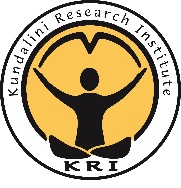 Certificación para Entrenador de las 21 Etapas / Políticas para la CalificaciónComo calificar para Entrenador de las 21 EtapasDEFINICION PARA LOS ENTRENADORES DE LAS 21 ETAPASEntrenador Líder de las 21 EtapasSólo los Entrenadores Líderes calificados podrán contratar de KRI los cursos de las 21 Etapas.Los Entrenadores Líderes de las 21 Etapas podrán enseñar el 100 % del curso, o pueden incluir a un equipo de Entrenadores Líderes y Profesionales de las 21 Etapas. Entrenador Profesional de las 21 EtapasLos Entrenadores Profesionales de las 21 Etapas pueden ser parte del equipo de enseñanza de las 21 Etapas y pueden enseñar hasta el 50% del curso.PROCESO DE CALIFICACION PARA LOS ENTRENADORES DE LAS 21 ETAPASProceso de calificación del Entrenador Líder de las 21 EtapasSi el estatus actual es Entrenador Líder Nivel 2.Automáticamente califica como Entrenador Líder de las 21 Etapas.Se recomienda, pero no es un requisito, tomar el curso de seis días completos como estudiante y leer el Paquete de Orientación del Entrenador. No se necesita una solicitud.Si el estatus actual es Entrenador Líder Nivel 1.Para certificar como Entrenador Líder de las 21 Etapas usted debe:Tener la licencia como un Entrenador Líder Nivel Uno.Participar y completar 6 días completos de las 21 Etapas.Completar el Entrenamiento de Orientación de las 21 Etapas leyendo el Paquete de Orientación del Entrenador.  Completar la aplicación para Entrenador de las 21 Etapas para ser Entrenador Líder de las 21 Etapas y entregarla a KRI para su aprobación.Proceso de calificación del Entrenador Profesional de las 21 EtapasSi el estatus actual es Entrenador Profesional Nivel UnoPara estar certificado como Entrenador Profesional de las 21 Etapas usted debe:Actualmente tener la licencia de KRI como Entrenador Profesional Nivel Uno.Participar y completar los 6 días completos de las 21 Etapas. Completar la lectura del Paquete de Orientación del Entrenador de las 21 EtapasCompletar la solicitud para Entrenador de las 21 Etapas para ser Entrenador Profesional de las 21 Etapas y entregarla a KRI para su aprobación.Cuando un Entrenador Profesional Nivel Uno, ha sido aprobado como un Entrenador Profesional de las 21 Etapas, es aprobado como un Entrenador Líder Nivel Uno, este entrenador es también automáticamente aprobado como un Entrenador Líder de las 21 Etapas.  